   «15» ноябрь 2023 йыл                       №48                   «15» ноября 2023 годаҠАРАР                                                                    ПОСТАНОВЛЕНИЕ                Түбәнге Әрмет ауылы                                                    село НижнеарметовоО присвоении адреса Руководствуясь Федеральным законом от 06.10.2003 №131-ФЗ "Об общих принципах организации местного самоуправления в Российской Федерации", Федеральным законом от 28.12.2013 №443-ФЗ "О федеральной информационной адресной системе и о внесении изменений в Федеральный закон "Об общих принципах организации местного самоуправления в Российской Федерации", Правилами присвоения, изменения и аннулирования адресов, утвержденными Постановлением Правительства Российской Федерации от 19.11.2014 №1221, Приказом Минфина России от 05.11.2015 №171н «Об утверждении Перечня элементов планировочной структуры, элементов улично-дорожной сети, элементов объектов адресации, типов зданий (сооружений), помещений, используемых в качестве реквизитов адреса, и правил сокращенного наименования адресообразующих элементов»,  ПОСТАНОВЛЯЮ:1. Присвоить следующие адреса:  1.1. Нежилому помещению с кадастровым номером 02:28:010402:447 присвоить адрес:Республика Башкортостан, муниципальный район Ишимбайский, сельское поселение Арметовский сельсовет, село Нижнеарметово, улица Гиззатуллина, дом 84в, помещение 1.  1.2. Нежилому помещению с кадастровым номером 02:28:010402:448 присвоить адрес:Республика Башкортостан, муниципальный район Ишимбайский, сельское поселение Арметовский сельсовет, село Нижнеарметово, улица Гиззатуллина, дом 84в, помещение 2.2. Разместить сведения в Государственном адресном реестре3. Контроль за исполнением настоящего Постановления оставляю за собой. Глава администрации                                                                               А.А. ШагиевБашкортостан РеспубликаhыИшембай районымуниципаль районыӘрмет ауыл советыауыл биләмәhе хакимәте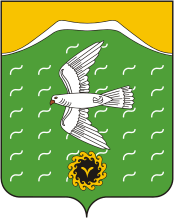 Администрация сельского поселенияАрметовский сельсоветмуниципального районаИшимбайский районРеспублики Башкортостан